ที่ มท ๐๘๐๓.๓/ว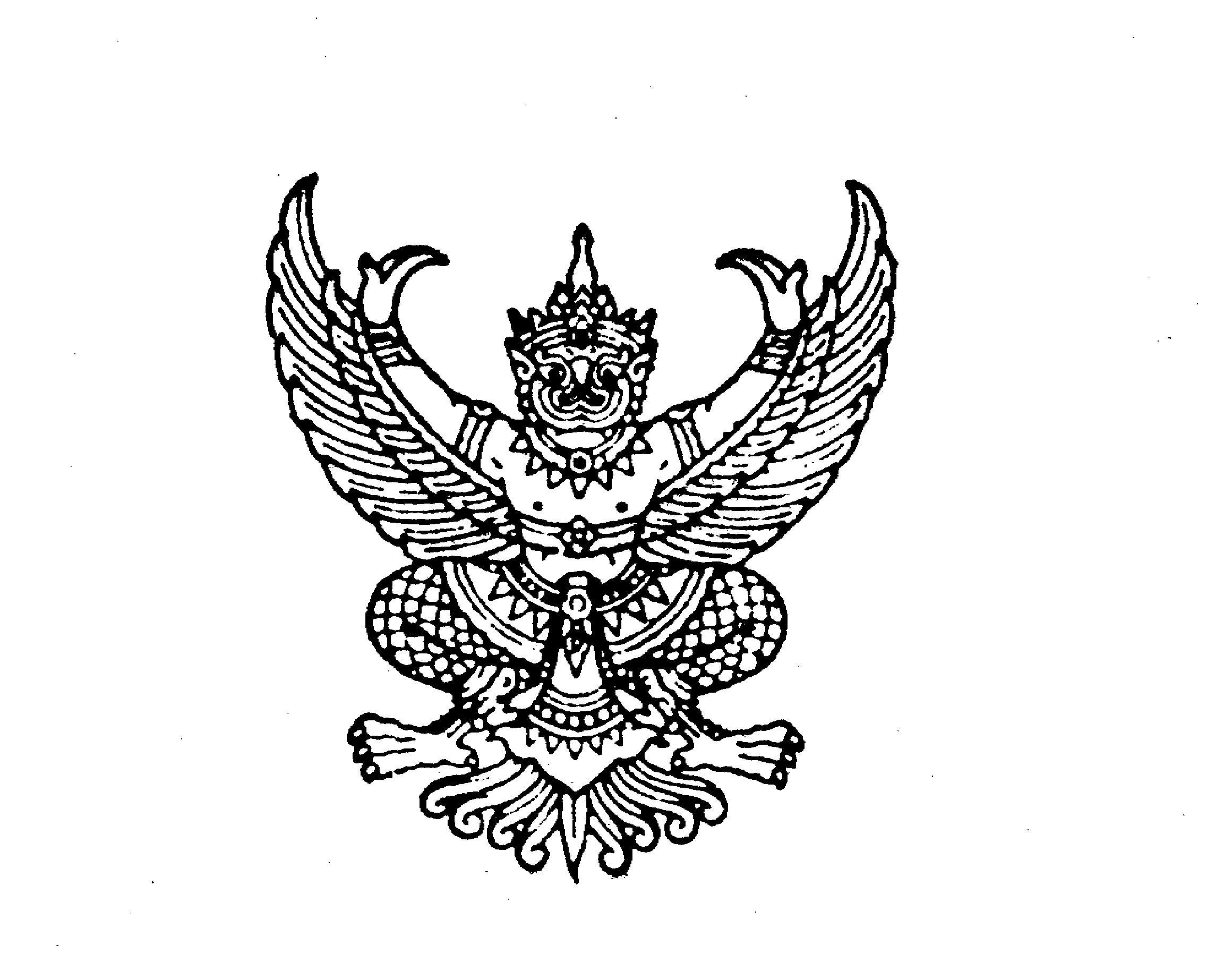 ถึง  สำนักงานส่งเสริมการปกครองท้องถิ่นจังหวัด ทุกจังหวัดด้วยสำนักงานการตรวจเงินแผ่นดินแจ้งให้จัดส่งเอกสารประกอบการรับ-จ่ายงวดเดือนตุลาคม ๒๕๖๔ - มีนาคม ๒๕๖๕ เพื่อประกอบการตรวจสอบรายงานการเงิน สำหรับปีสิ้นสุดวันที่ ๓๐ กันยายน ๒๕๖๕ ของกรมส่งเสริมการปกครองท้องถิ่น จึงขอความร่วมมือสำนักงานส่งเสริมการปกครองท้องถิ่นจังหวัดส่งเอกสารดังกล่าวให้กองคลัง กรมส่งเสริมการปกครองท้องถิ่น ภายในวันที่ ๒๑ ตุลาคม ๒๕๖๕ รายละเอียดปรากฏตามสิ่งที่ส่งมาพร้อมนี้ ทั้งนี้ สามารถเปิดดูรายการข้อมูลดังกล่าวได้ที่เว็บไซต์กรมส่งเสริมการปกครองท้องถิ่น www.dla.go.thกรมส่งเสริมการปกครองท้องถิ่น      กันยายน  ๒๕๖๕กองคลัง กลุ่มงานบัญชีโทร. ๐-๒๒๔๓-๒๒๒๕ โทรสาร ๐-๒๒๔๑-๙๐๒๔ผู้ประสานงาน นางสาวน้ำอ้อย สัตย์ธรรม ๐๙-๒๙๗๑-๐๔๔๓